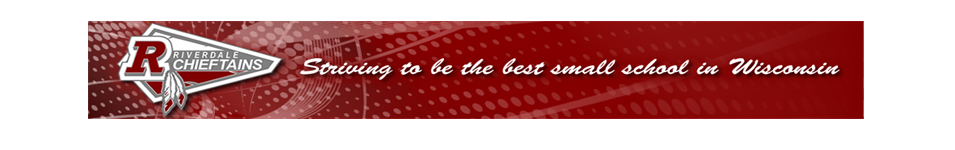 KEEGAN TIMES:    3-6-2020             vkeegan@riverdale.k12.wi.us                                                                   Reading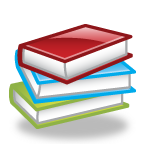 Riverdale Family Page:ConnectED- over 800 Language Arts Activities!Tundra Tales Reading Logs due 3-15-2020.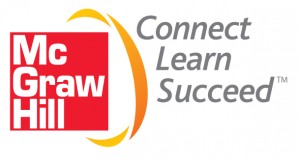 Please return reading logs every day.  One signature for Monday, Two for Tuesday, etc.Unit 5 Let’s Make a DifferenceEssential Question:  How do people get along?Genre:  fictionHas made-up characters and eventsHas a problem and solutionLanguage Development:Comprehension Strategy:  summarizeTeacher think aloud:  “I can stop and summarize in my own words what I have read so far to make sure I understand the story.”Comprehension Skill:  point of view.  To find the point of view, children must think about what the characters say and do.Vocabulary Strategy:  idiomsGrammar:  pronounsStructural Analysis:  consonant +le(el,al)Mechanics:  capitalize the pronoun IVocabulary:  amused, cooperate, describe, entertained, imagination, interact, patient, peacefulSpelling           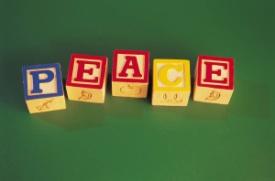 Unit 5 Week 2:  soil, broil, moist, point, toil, oil, toy, joy, coin, noiseReview High-Frequency Words: crown, mound, I’ll, laugh, maybeMathRiverdale Family Page:  REFLEX Math - Great Job earning those GREEN Lights!Also, nice job with Matific!  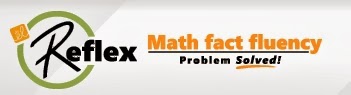 Unit 5 Wrap up before Spring Break.Unit 6 3-Digit Addition and SubtractionChildren will count to 1,000 and represent 3-digit numbers.CCSS understand that the three digits of a three-digit number represent amounts of hundreds, tens, and ones (2.NBT.A.1) e.g., 706 equals 7 hundreds, 0 tens, and 6 ones.Key Vocabulary:  place value, number names, >,<,=Educational Websites        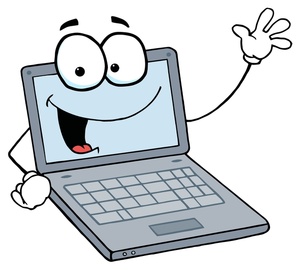 Riverdale home page, staff, resources:  HMH Science: vkeegan@riverdale.k12.wi.us, Riverdale2018!Britannica:  no password          PebbleGo:  username –- res password - school Brain Pop: username – firstnamelastname , reading1 Typing Agent: username – firstname.lastname, riverWonders ConnectED: firstnamelastnamerd, reading1Matific:  firstnamelastnameinitial0, riverThink Central:  firstnamelastname, riverReminders:Parent-Teacher Conferences, 3/11/20, 1:00-7:30Spring Break, 3/23-27.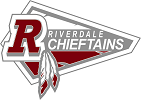 Monday, Day 3 Art, GuidanceTuesday, Day 4 PEWednesday, Day 5 Early ReleaseThursday, Day 6 LibraryFriday, Day 1 MusicCharacter Education:“Each new hour holds new chances for new beginnings.”-Maya AngelouThe Riverdale Way:  Respectful, Responsible, and CaringThanks Ms. Maria Schmid, Food Lady from UW-Extension!